February 2023Hot Deals and Discounts from NEA Member Benefits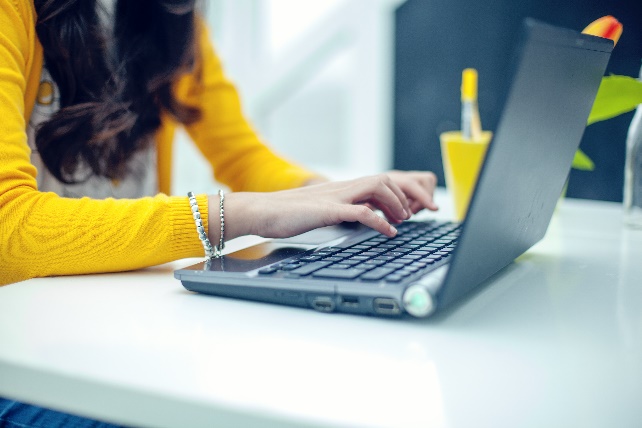 NEA Discount Marketplace—Exclusive Offers for MembersThe NEA Discount Marketplace, powered by Rakuten, enables members to earn Cash Back when they shop and save on brand-name merchandise from over 3,500 top retailers and online stores. Check out the following member-exclusive deals in February 2023 at neamb.com/marketplace:1-800Flowers	Send flowers and exclusive gifts to show you care this Valentine’s Day or for any occasion! Save $15 on two dozen red roses and receive 5% cash back.Godiva	Treat your special someone (and yourself!) to delicious Belgian chocolates this Valentine’s Day. Buy a box of chocolates and add on an additional 15 pc. milk or dark chocolate gift box for only $20 using the code SWEETTREAT. Plus, free standard shipping on orders $40+.Sephora	This Valentine’s Day, shower your loved ones with gifts from Sephora that make them feel radiant and beautiful! Get 10% off your next purchase when you sign up for text updates and get free shipping on every order!Macy’s	Not sure what to give that special someone? Explore all your options at Macy’s. Don’t miss out on the Deals of the Day, earn cash back, and join Star Rewards for even more benefits.Omaha Steaks	For the meat lovers in your life, give them a sizzling reminder of your love by sending Omaha Steaks! Help them stock their freezer for up to 55% off during the Freezer Filler sale and add gift wrap for that personal touch.*If you don’t find what you’re looking for in the exclusive member deals above, simply search for your favorite retailer by entering the store name in the search box on the NEA Discount Marketplace page!* * * * *New Year, New Perks! Over 30% Off Ski & Family Adventures 
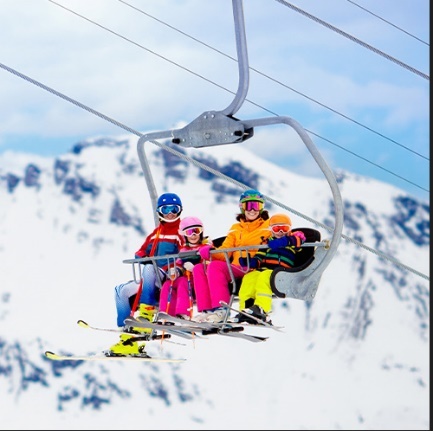 With huge member savings from the NEA Discount Tickets Program, 2023 can be the best year yet! Resolve to get out more with discounts on ski getaways, theme parks, movies, attractions, sports, and a wide range of other great offers for educators and their families.Get special discounts on rental gear, lift tickets and world-class ski resorts nationwideCatch the most epic playoff games on the NFL schedule this seasonSee the biggest blockbusters for less with your movie discounts nationwideExplore Universal Orlando Resort’s three amazing theme parks, Universal CityWalk, and more.Check out https://www.neamb.com/products/nea-discount-tickets-program for more info.* * * * *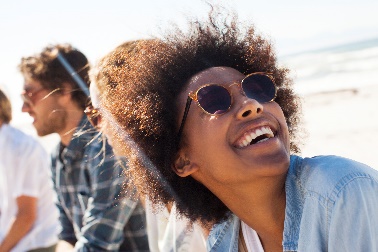 NEA Travel Program’s Sunshine Sale Happening Jan 16-23It’s time for NEA Travel’s annual Sunshine Sale where travel rates are at the LOWEST of the year! Members will receive special incentives when they book a cruise, such as onboard credits, shore excursions, Wi-Fi, free drink packages, and other perks. Members can also save up to 60% off hotels, as well as receive deals on airfare. Sale lasts for a limited time only at https://www.neamb.com/products/nea-travel.* * * * *2023 is the Year to Find Your Next Car
This year, find your next new or used car online with the NEA Auto Buying Program. Shop vehicles from top brands and view upfront price offers on local inventory. Plus, access exclusive member perks like $2,000 in post-sale benefits when you report your purchase from a Certified Dealer. Browse vehicles at neamb.com/products/nea-auto-buying-program.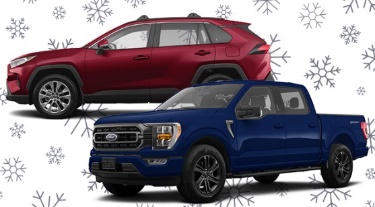 # # #